基本信息基本信息 更新时间：2024-04-24 16:58  更新时间：2024-04-24 16:58  更新时间：2024-04-24 16:58  更新时间：2024-04-24 16:58 姓    名姓    名谷昌昌谷昌昌年    龄26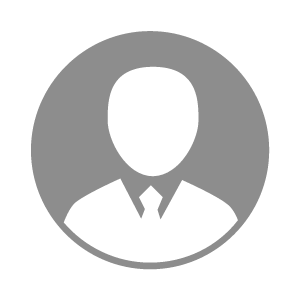 电    话电    话下载后可见下载后可见毕业院校郑州财经学院邮    箱邮    箱下载后可见下载后可见学    历大专住    址住    址河南河南期望月薪5000-10000求职意向求职意向养猪技术员,养禽技术员养猪技术员,养禽技术员养猪技术员,养禽技术员养猪技术员,养禽技术员期望地区期望地区河南省/信阳市|安徽省/合肥市河南省/信阳市|安徽省/合肥市河南省/信阳市|安徽省/合肥市河南省/信阳市|安徽省/合肥市教育经历教育经历就读学校：郑州财经学院 就读学校：郑州财经学院 就读学校：郑州财经学院 就读学校：郑州财经学院 就读学校：郑州财经学院 就读学校：郑州财经学院 就读学校：郑州财经学院 工作经历工作经历自我评价自我评价其他特长其他特长